Supplementary MaterialCRTAM protects against intestinal dysbiosis during pathogenic parasitic infection by enabling Th17 maturation Luisa Cervantes-Barragan1,5, Victor S. Cortez1, Qiuling Wang2, Keely G. McDonald3, Jiani N. Chai4, Blanda Di Luccia1, Susan Gilfillan1, Chyi-Song Hsieh4, Rodney D. Newberry3, L. David Sibley2, and Marco Colonna11Department of Pathology and Immunology, 2 Department of Molecular Microbiology, 3Division of Gastroenterology, Department of Internal Medicine, 4Division of Rheumatology Department of Internal Medicine, Washington University School of Medicine, St. Louis, Missouri, USA. 5Current Address:  Department of Microbiology and Immunology, Emory University. Atlanta, Georgia, USA.Correspondence: Luisa Cervantes-Barragan, Telephone: (404) 712-8891; FAX (404) 727 8250. email lcervantes@emory.edu. 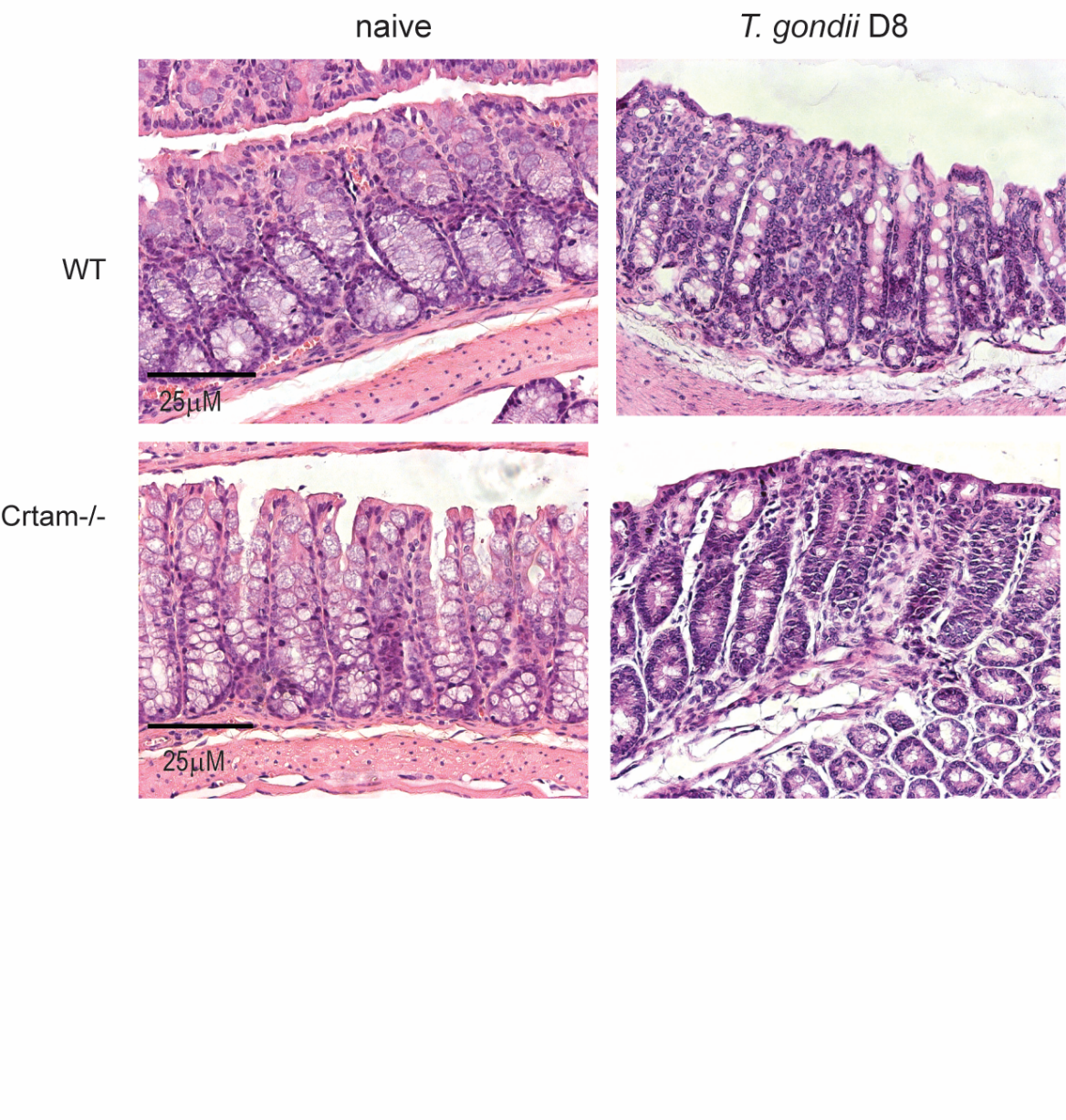 Figure S1. Crtam–/– mice are more susceptible to ileal pathology during T. gondii infection.  WT and Crtam–/– mice were infected orally with 10 cysts of T. gondii strain ME49, uninfected mice were used as control. Representative sections of colon stained with hematoxylin and eosin.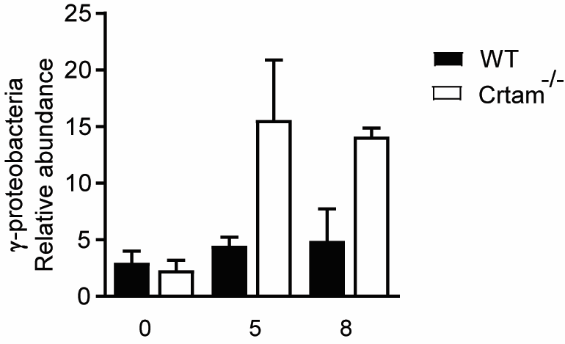 Figure S2. Absence of CRTAM expression results in impaired antimicrobial peptide production. WT and Crtam–/– mice were infected orally with 10 cysts of T. gondii strain ME49. Relative abundance of -enterobacteria at days 0, 5, and 8 post infection.